Statement and 3 Taglines-Publications 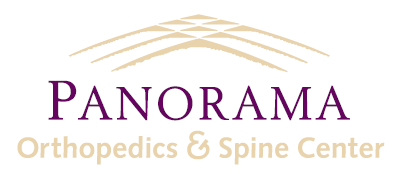 Panorama Orthopedics and Spine Center, PC complies with applicable Federal civil rights laws and does not discriminate on the basis of color, national origin, age, disability, or sex.ATTENTION: If you speak [English], language assistance services, free of charge, are available to you. Call 1-303-233-1223 Español (Spanish):  ATENCIÓN: si habla español, tiene a su disposición servicios gratuitos de asistencia lingüística. Llame al 1-303-233-1223.Tiếng Việt (Vietnamese):  CHÚ Ý: Nếu bạn nói Tiếng Việt, có các dịch vụ hỗ trợ ngôn ngữ miễn phí dành cho bạn. Gọi số 1-303-233-1223.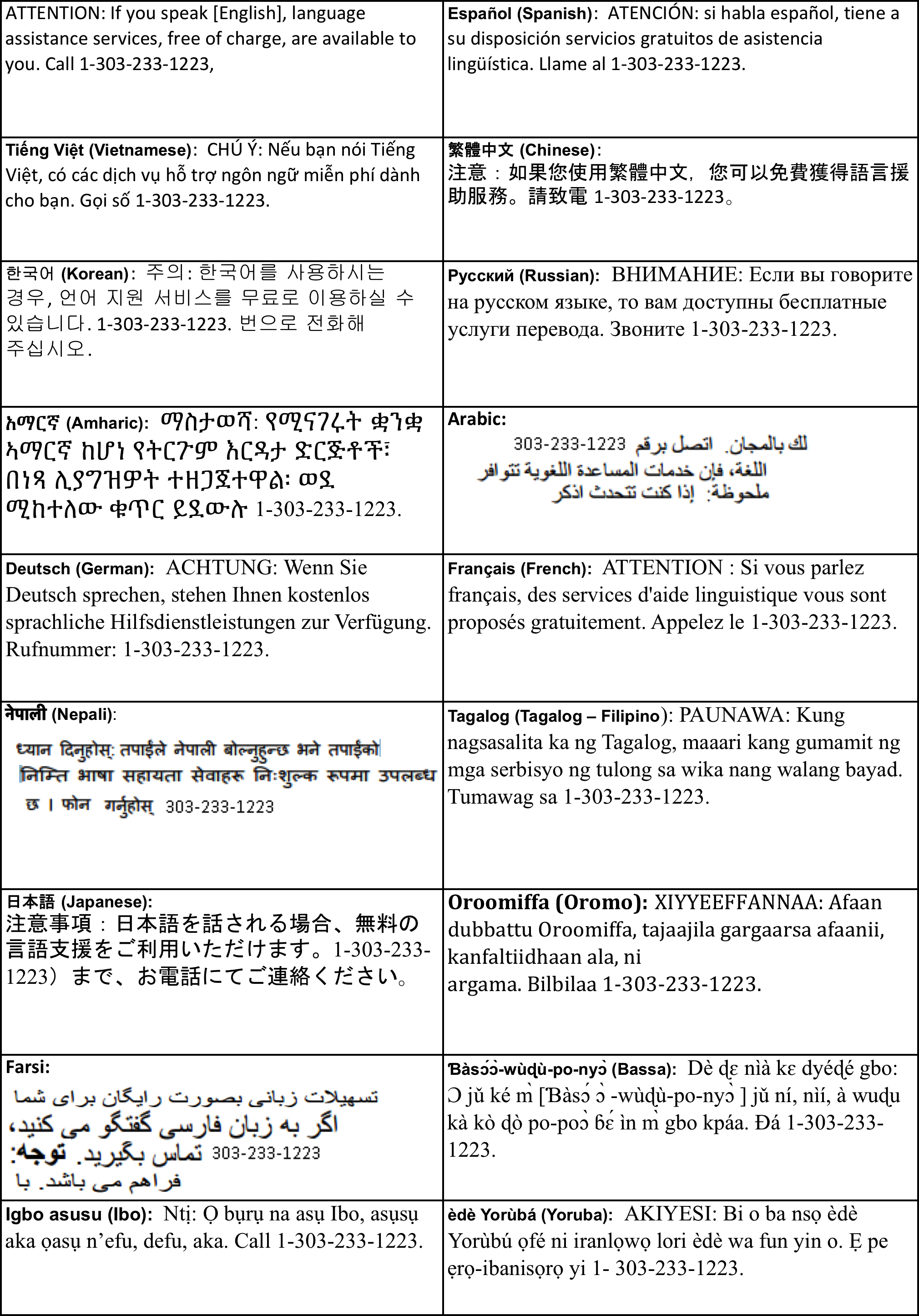 